State of Kansas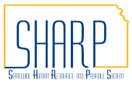 Taskgroup Errors on TimesheetStatewide Human Resource and Payroll SystemDate CreatedDate Created12/30/2021VersionVersion1.0SecuritySecuritySHARPRole:  Agency Time and Labor Timekeeper-OR-Role:  Agency Time and Labor HRDescriptionDescriptionAgency has either:*Ran the Reported Time Exceptions report*Been notified by Central PayrollEmployee timesheet has High Severity Exception on the Timesheet:“The reported Taskgroup is not associated with the reported Task Profile as of this date:  SOKLVFUND.”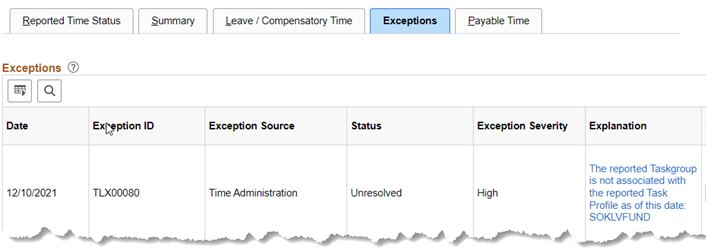 Navigation*Lesson 2:  Reported TimeNavigation*Lesson 2:  Reported TimeSHARP > Time and Labor Homepage > Reported Time 1.Timesheet Summary page will open.*Enter the Employee ID *Check the Include Inactive Employees Box*Select Get Employees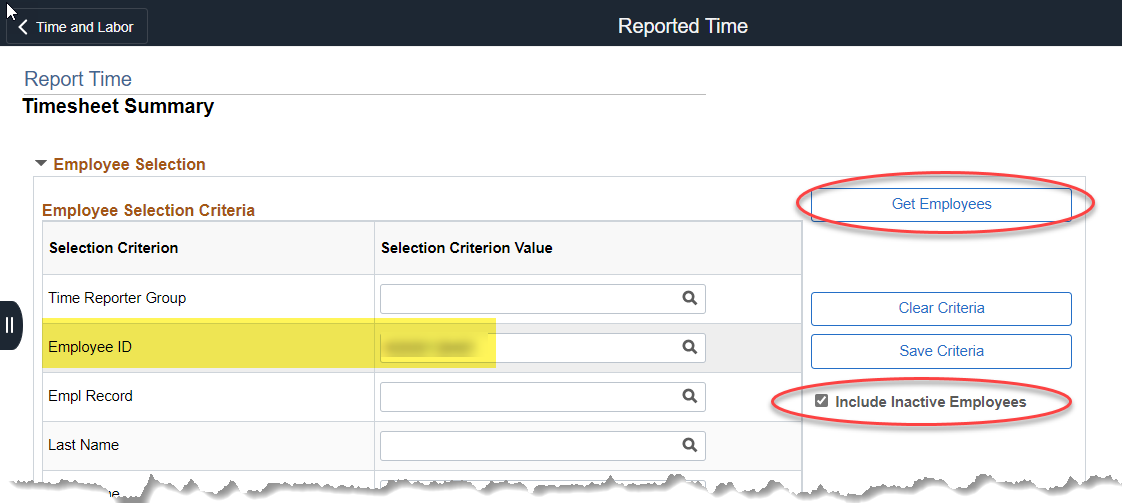 2.Scroll to the bottom of the page.Select the employee Last Name link.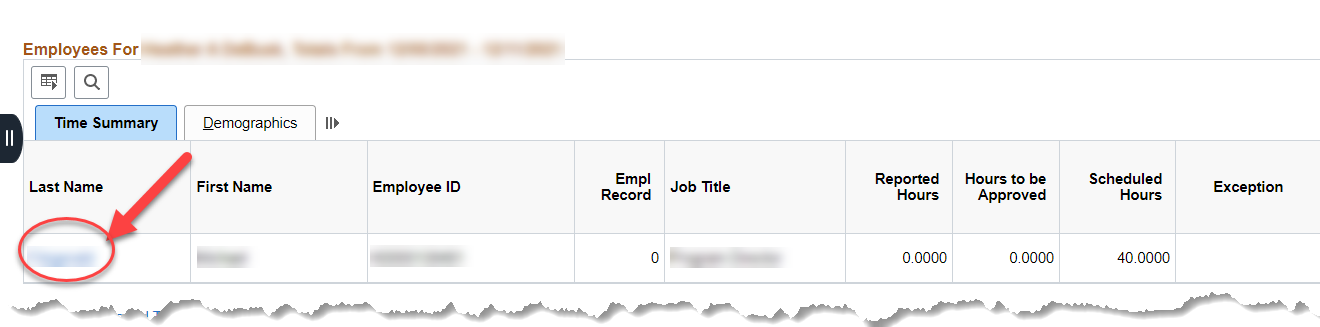 3.Change the date to the date the hours in error are reported on.Click on the Refresh Icon.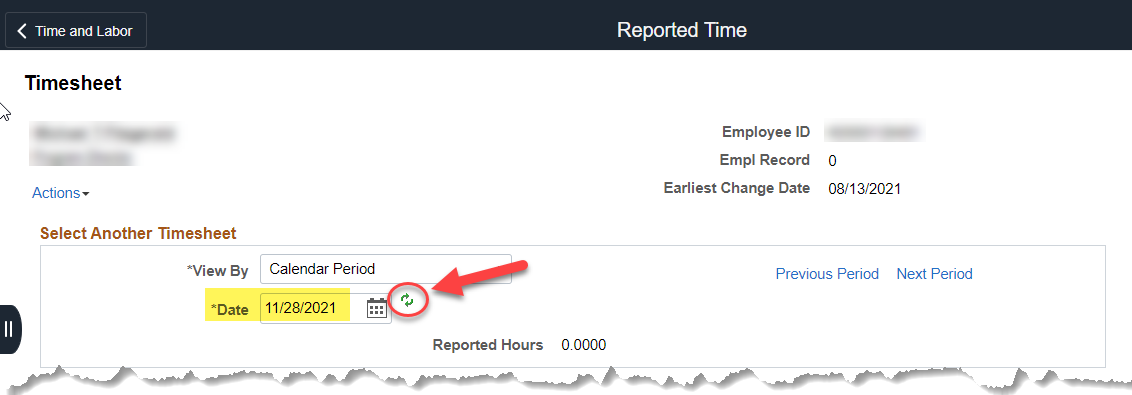 4.The employee timesheet will display.If one of the following Time Reporting Codes (TRC’s) are being used on the timesheet with the error, the Taskgroup MUST be SOKLVFUND.VLK     SLKVLP     SLP*In the screenshot example, the question to ask is:  is the VLK TRC the correct code to use?  Yes:  Change the Taskgroup to SOKLVFUND  No:  Change the TRC to a valid TRCFor further information on the payout Time Reporting codes, please reach out to sharp@ks.gov.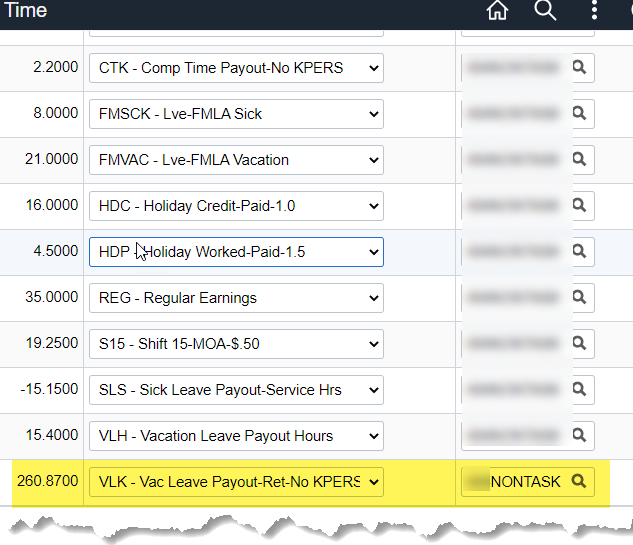 5.Submit the TimesheetSubmit the Timesheet6.Approve TimesheetApprove TimesheetEND OF PROCESSEND OF PROCESS